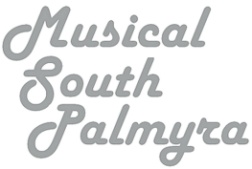 V Международный интернет-конкурс искусств«Musical South Palmyra»Одесса, УкраинаПОЛОЖЕНИЕОрганизаторы:Общественная организация «Музичний Всесвіт»Даты проведения: 23-26 апреля 2021 годаСрок подачи заявок: до 17 апреля 2021 года. Позднее указанной даты заявки приниматься НЕ БУДУТ.Результаты будут выставлены на сайте фестиваля-конкурса 28 апреля 2021:​https://musicalsouthpalmyra.wixsite.com/home Дипломы, медали, кубки, сувениры будут отправлены Новой Почтой до 08 мая 2021 за счет получателя, на указанный в анкете-заявке адрес.Цели и задачи интернет-конкурса:Выявление и развитие молодых талантов;Профессиональное совершенствование педагогов и распространение лучшей практики их работы;Укрепление международных связей и формирование позитивного имиджа Украины за рубежом;Обмен творческими достижениями и возможность установления тесных контактов между детскими и взрослыми творческими коллективами,  солистами  из разных городов и стран.Номинации:Вокальное искусство (солисты, ансамбли, хоры)Жанр – народный вокал;Жанр – академический вокал;Инструментальное искусство (солисты, ансамбли, оркестры)Жанр – фортепиано;Жанр – струнные инструменты;Жанр – народные инструменты;Жанр – духовые инструменты;Жанр – ударные инструменты. Авторское исполнительствоЖанр – инструментальный;Жанр – вокальный. Ансамбль (ученик и педагог)Жанр – инструментальный;Жанр – вокальный.Ансамбль педагоговЖанр – инструментальный;Жанр – вокальный.Семейный ансамбльЖанр – инструментальный;Жанр – вокальный.КонцертмейстерГрупповые категории участников:Соло;Ансамбли малых форм (дуэты, трио, квартеты);Ансамбли (5 – 12 человек);Хоры;Оркестры.Возрастные категории:І возрастная категория: 5 – 7 лет;ІІ возрастная категория: 8 – 10 лет;ІІІ возрастная категория: 11 – 13 лет;IV возрастная категория: 14 – 17 лет;V возрастная категория: 18 – 22 года;VI возрастная категория: 23 и старше;VII возрастная категория: смешанная (в коллективе каждой возрастной категории допускается наличие до 30 % участников младше или старше указанных возрастных рамок. Например: в коллективе принимают участие основная часть ІІ возрастной категории, соответственно могут быть 30 % состава младше 8 лет или старше 10 лет). Финансовые условия:Фестивальный благотворительный взнос для участников из Украины составляет (при условии отправки ДИПЛОМОВ, НАГРАД И СУВЕНИРОВ по Новой почте):Соло – 300 грн.; Дуэты – 400 грн.;Трио – 450 грн.;Квартеты – 500 грн.;Ансамбль (5-7) – 100 грн. с каждого участника;Ансамбль (8-12) – 70 грн. с каждого участника;Коллективы (от 13 человек) – 50 грн. с каждого участника.Фестивальный благотворительный взнос для участников из Украины составляет (при условии отправки ДИПЛОМОВ по e-mail):Соло – 180 грн.;Дуэты – 250 грн.;Трио – 300 грн.;Квартеты – 350 грн.;Ансамбль (5-7) – 70 грн. с каждого участника;Ансамбль (8-12) – 50 грн. с каждого участника;Коллективы (от 13 человек) – 35 грн. с каждого участника.Фестивальный благотворительный взнос для участников из зарубежья составляет (отправка ДИПЛОМОВ по e-mail):Соло – 10 €; Дуэты – 15 €;Трио – 20 €;Квартеты – 25 €;Ансамбль (5-7) – 5 € с каждого участника;Ансамбль (8-12) – 4 € с каждого участника;Коллективы (от 13 человек) – 3 € с каждого участника.ПРИ ОПЛАТЕ ПРОСЬБА УЧИТЫВАТЬ КОМИССИЮ БАНКА.Жюри интернет-конкурса:В состав жюри входят ведущие преподаватели музыкальных учебных заведений, композиторы, известные исполнители, представители государственных органов управления художественным образованием в Украине и за рубежом.Жюри имеет право своим решением:Присуждать «Гран-При», присваивать звание «Лауреат», «Дипломант»;Не присуждать отдельные призовые места;Присуждать несколько одинаковых мест в любой возрастной категории;Решение жюри пересмотру не подлежит.Требования к участникам:Для участия в конкурсной программе подается ссылка или две ссылки на видеоролик(и) в YouTube с исполнением 2-х разнохарактерных произведений или композиций, продолжительностью до 10 минут (I – III возрастные категории); до 15 минут (IV – VІI возрастные категории).Видеозапись должна соответствовать следующим требованиям:На записи должны быть четко и полностью видны инструмент, лицо и руки конкурсанта. Для коллективов: должны быть четко видны все участники выступления;Остановка видеокамеры во время выступления не допускается, с начала и до конца всего исполнения произведения;Допускается любительская запись при соблюдении всех условий интернет-конкурса;Выступление, записанное не в полном объеме, к интернет-конкурсу не допускается.Условия участия:Для участия в конкурсной программе необходимо подать заполненную анкету-заявку (https://forms.gle/sX3wozNyxM5hq5EL8) и копию свидетельства о рождении (паспорта) солиста или участников дуэта на электронный адрес: mus.palmyra@gmail.com Обязательно указывайте город (населенный пункт), номер отделения Новой Почты, Ф.И.О. и телефон получателя. Это необходимо для отправки дипломов и медалей.В ответ на заявку, на указанную почту в анкете, высылается счет для фестивального благотворительного взноса. После оплаты благотворительного взноса ОБЯЗАТЕЛЬНО прислать на электронный адрес: mus.palmyra@gmail.com отсканированную квитанцию. В случае отказа от участия в конкурсе по вине участника фестивальный взнос не возвращается.Убедительная просьба – внимательно проверяйте правильность заполнения всей информации в анкете. Все данные из анкеты переписываются в Ваши дипломы. За Вашу орфографию оргкомитет ответственности НЕ НЕСЕТ. Не поленитесь и перед отправкой анкет, ПРОВЕРЬТЕ все еще раз. Анкеты и дипломы заполняются на украинском языке (для участников Украины), русском или английском (для участников зарубежья).Награждение:Все участники, педагоги и концертмейстеры получают дипломы;В каждой номинации и возрастной категории присваиваются звания Лауреата І, ІІ, ІІІ степени и Дипломанта;По решению жюри за самый яркий номер в каждой номинации присуждается «Гран-При» (если такие будут);Солисты, ансамбли малых форм (дуэты, трио и квартеты) награждаются дипломами, медалями, сувенирами (отправка Новой почтой); коллективы (от 5 человек) награждаются дипломом, кубком и сувенирами (отправка Новой почтой);Участники, которые выбрали отправку по e-mail – награждаются дипломами. Организационные вопросы:Своей заявкой на участие конкурсанты выражают согласие со всеми условиями и регламентом интернет-конкурса;Интернет-конкурс осуществляет свою деятельность путем получения благотворительных взносов участников, которые направлены на развитие искусства Украины, организацию интернет-конкурса;В случае неверно заполненной анкеты или неправильно указанном адресе доставки Новой Почты, организаторы ответственности за неудобства НЕ НЕСУТ. Будьте ВНИМАТЕЛЬНЫ при заполнении.Вопросы по проведению интернет-конкурса присылайте на адрес: mus.palmyra@gmail.comТелефоны оргкомитетаРабочее время с 10.00 до 18.00 в будние дни: 097-788-77-81 Алина / 063-708-12-47 АнастасияСайт: https://musicalsouthpalmyra.wixsite.com/home Страница в facebook: https://www.facebook.com/musicaluniverseodessa/ Профиль в instagram: https://www.instagram.com/musical_vs/?hl=ru Подписывайтесь на наш instagram и у Вас появиться возможность принять участие в розыгрыше БЕСПЛАТНОГО участия в интернет-конкурсе!!!